City of Sand Point, Alaska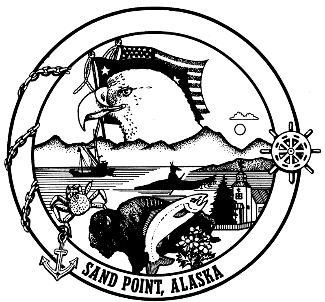 Contingent Offer of Employment - POLICE OFFICERGeneral Position Summary or ResponsibilitiesUnder the direction of an assigned supervisor, perform individually or as a member of a team.  Participate in the following activities: enforce federal, state and local laws and regulations, apprehend suspects, investigation of crimes, emergency response and crime prevention, patrol the community to protect people and property while encouraging voluntary compliance with local, state and federal laws. Successful completion of 17-day Alaska State Equivalency Academy within one year from date of hire if not possessing a current Alaska certificate. Favorable Psychiatric review prior to actual start date. Favorable oral board review.POSITION AND PAY RATEPolice Officer		Starting salary 		$60,320 Yearly		$29.00 HourLONGEVITY PAY2% yearly longevity increase on your anniversary date year 1 through year 5 of service for a total of 10% over 5 years5% Longevity increase at 10 years; 5% Longevity increase at 15 years.WORK SCHEDULE As Police Officer you will work a two week on two week off schedule in one of 2 rotations starting and ending on Wednesdays. You will be on call 24/7 for the 14 day period and paid a salary equivalent to 12 hours a day or 2080 hours a year.   Round trip airfare to/from Anchorage to Sand Point will be provided by the City for regularly scheduled two-week shift.This is somewhat of a firefighter type schedule whereas an officer you are not assigned specific patrol hours and are available 24/7 for calls. You will work the rotation with either the Chief or the Sergeant during the two weeks.  You must be always available for high priority calls or where backup is essential. If you are delayed (due to reasons beyond your control like weather or flight cancelations) coming to or leaving Sand Point for your scheduled rotation, you will not receive additional pay and if you miss part of your rotation you will not be docked pay for missed shifts. It should be expected that occasionally flights may be delayed or canceled. You will be responsible for your own accommodations if you are held over in a City outside of Sand Point due to weather or flight cancelations. The City is not responsible for fees or charges accrued due to delayed or cancelled flights except those in and out of Sand Point.  If you are required by the City (for reasons not related to weather, flight cancellations or the Alaska State Equivalency Academy) to be held over beyond the regular rotation, you will be compensated at time and a half of your hourly wage for 12 hours per day worked over your scheduled rotation. HOLIDAYSIn lieu of holiday pay you will received the standard 12 holidays at 8 hours per holiday for a total of 96 hours per year to be used as “Floating Holidays” for time off at your discretion throughout the year with approval of the chief. Unused holiday time by the end of the year will be forfeited unless, due to non-approval of requested time off by the City or chief, can be carried over to the next year. A one-time payout can be an option if approved by the mayor.VACATIONYou will accrue the standard vacation time per City policy:8 hours a month for a total of 96 hours per year for the first 48 months 12 hours a month for a total of 144 hours per year after 48 months16 hours a month for a total of 192 hours per year after 96 monthsSICK TIMEYou will accrue the standard sick time per City policy:8 hours a month for a total of 96 hours per year for the first 48 months 12 hours a month for a total of 144 hours per year after 48 months16 hours a month for a total of 192 hours per year after 96 monthsOfficers taking time off for Holiday, Vacation or Sick Time will be charged 12 hours for each day of work missed. If an officer takes one two week rotation off it will be at the rate of 12 hours a day X 14 days for a total of 168 hours. HOUSINGYou will share a City-owned furnished 3-bedroom, 2-bath house with other officers. The City will provide all other utilities for the residence at no cost to you.RETIREMENTYou shall be part of the Public Employees Retirement System (PERS) system as a Tier 4 employee. A voluntary 457(b) deferred compensation plan is also available.INSURANCEAfter your date of hire, you may enroll for health insurance within the calendar month (usually 30 days). You pay $25 per paycheck for the insurance but this is subject to change by council action.  You may choose to opt-out of City provided health insurance, however you must show proof of insurance elsewhere. If you choose to opt-out, you will receive $240 each pay check. Insurance is for employees only and not offered for spouse or dependent(s).Employment is contingent upon favorable results of a thorough background investigation and Psychological Evaluation.			    Officer _________________________ Lateral Officer    Date_______________Dave Anderson_____________________ Chief of Police    Date_______________